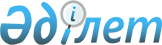 Зеленов аудандық мәслихатының 2014 жылғы 26 желтоқсандағы № 30-2 "2015-2017 жылдарға арналған аудандық бюджет туралы" шешіміне өзгерістер мен толықтыру енгізу туралы
					
			Күшін жойған
			
			
		
					Батыс Қазақстан облысы Зеленов аудандық мәслихатының 2015 жылғы 24 желтоқсандағы № 39-1 шешімі. Батыс Қазақстан облысының Әділет департаментінде 2015 жылғы 29 желтоқсанда № 4201 болып тіркелді. Күшi жойылды - Батыс Қазақстан облысы Зеленов аудандық мәслихатының 2016 жылғы 11 қаңтардағы № 40-3 шешімімен      Ескерту. Күшi жойылды - Батыс Қазақстан облысы Зеленов аудандық мәслихатының 11.01.2016 № 40-3 шешімімен.

      Қазақстан Республикасының 2008 жылғы 4 желтоқсандағы Бюджет кодексіне, Қазақстан Республикасының 2001 жылғы 23 қаңтардағы "Қазақстан Республикасындағы жергілікті мемлекеттік басқару және өзін-өзі басқару туралы" Заңына және Батыс Қазақстан облыстық мәслихатының 2015 жылғы 14 желтоқсандағы № 29-1 "Батыс Қазақстан облыстық мәслихатының 2014 жылғы 12 желтоқсандағы № 21-2 "2015-2017 жылдарға арналған облыстық бюджет туралы" шешіміне өзгерістер енгізу туралы" (Нормативтік құқықтық актілерді мемлекеттік тіркеу тізілімінде № 4167 тіркелген) шешіміне сәйкес аудандық мәслихат ШЕШІМ ҚАБЫЛДАДЫ:

      1. Зеленов аудандық мәслихатының 2014 жылғы 26 желтоқсандағы № 30-2 "2015-2017 жылдарға арналған аудандық бюджет туралы" шешіміне (Нормативтік құқықтық актілерді мемлекеттік тіркеу тізілімінде № 3759 тіркелген, 2015 жылғы 16 қаңтардағы "Ауыл тынысы" газетінде жарияланған) мынадай өзгерістер мен толықтыру енгізілсін:

      1-тармақта:

      1) тармақша мынадай редакцияда жазылсын:

      "1) кірістер – 4 952 933 мың теңге:

      салықтық түсімдер – 1 381 734 мың теңге;

      салықтық емес түсімдер – 3 340 мың теңге; 

      негізгі капиталды сатудан түсетін түсімдер – 64 000 мың теңге; 

      трансферттер түсімі – 3 503 859 мың теңге;";

      2) тармақша мынадай редакцияда жазылсын:

      "2) шығындар – 4 967 501 мың теңге;";

      3-тармақта:

      1) тармақшасында:

      бірінші абзац мынадай редакцияда жазылсын:

      "1) 2015 жылға арналған аудандық бюджетте республикалық бюджеттен бөлінетін нысаналы трансферттердің және кредиттердің жалпы сомасы 474 711 мың теңге көлемінде қарастырылсын:";

      алтыншы абзац мынадай редакцияда жазылсын:

      "мүгедектерге қызмет көрсетуге бағдарланған ұйымдар орналасқан жерлерде жол белгілері мен сілтегіштерін орнатуға – 156 мың теңге;";

      он үшінші абзац мынадай редакцияда жазылсын:

      "азаматтық хал актілерін тіркеу бөлімдерінің штат санын ұстауға – 690 мың теңге;";

      он төртінші абзац мынадай редакцияда жазылсын:

      "агроөнеркәсіптік кешеннің жергілікті атқарушы органдарының бөлімшелерін ұстауға – 3 101 мың теңге;";

      2) тармақшасында:

      бірінші абзац мынадай редакцияда жазылсын:

      "2) 2015 жылға арналған аудандық бюджетте облыстық бюджеттен бөлінетін нысаналы трансферттердің жалпы сомасы 312 868 мың теңге көлемінде ескерілсін:";

      жетінші абзац мынадай редакцияда жазылсын:

      "жетім балаларды және ата-аналарының қамқорлығынсыз қалған, отбасылық үлгідегі балалар үйлері мен асыраушы отбасыларындағы балаларды мемлекеттік қолдауға – 21 306 мың теңге;";

      мынадай мазмұндағы он төртінші абзацпен толықтырылсын:

      "Переметный ауылының аудандық мәдениет үйін күрделі жөндеуге – 82 280 мың теңге.";

      7-тармақ мынадай редакцияда жазылсын:

      "2015 жылға арналған ауданның жергілікті атқарушы органдарының резерві 25 500 мың теңге көлемінде бекітілсін.";

      аталған шешімнің 1-қосымшасы осы шешімнің қосымшасына сәйкес жаңа редакцияда жазылсын.

      2. Аудандық мәслихат аппаратының басшысы (Г. А. Терехов) осы шешімнің әділет органдарында мемлекеттік тіркелуін, "Әділет" ақпараттық-құқықтық жүйесінде және бұқаралық ақпарат құралдарында оның ресми жариялануын қамтамасыз етсін.

      3. Осы шешім 2015 жылдың 1 қаңтарынан бастап қолданысқа енгізіледі.

 2015 жылға арналған аудандық бюджет
					© 2012. Қазақстан Республикасы Әділет министрлігінің «Қазақстан Республикасының Заңнама және құқықтық ақпарат институты» ШЖҚ РМК
				
      Сессия төрағасы

Т. Залмуканов

      Аудандық мәслихат хатшысы

Р. Исмагулов
Зеленов аудандық мәслихатының
2015 жылғы 24 желтоқсандағы № 39-1 шешіміне
қосымша
Зеленов аудандық мәслихатының
2014 жылғы 26 желтоқсандағы № 30-2 шешіміне
1-қосымшаСанаты

Санаты

Санаты

Санаты

Санаты

Санаты

Сомасы
мың теңге

Сыныбы

Сыныбы

Сыныбы

Сыныбы

Сыныбы

Сомасы
мың теңге

Ішкі сыныбы

Ішкі сыныбы

Ішкі сыныбы

Ішкі сыныбы

Сомасы
мың теңге

Ерекшелігі

Ерекшелігі

Ерекшелігі

Сомасы
мың теңге

Атауы

Сомасы
мың теңге

1) Кірістер

4 952 933

1

Салықтық түсімдер

1 381 734

01

Табыс салығы

367 900

2

Жеке табыс салығы

367 900

03

Әлеуметтік салық

263 000

1

Әлеуметтік салық

263 000

04

Меншікке салынатын салықтар

711 499

1

Мүлікке салынатын салықтар

631 400

3

Жер салығы

5 720

4

Көлік құралдарына салынатын салық

64 379

5

Бірыңғай жер салығы

10 000

05

Тауарларға, жұмыстарға және қызметтерге салынатын ішкі салықтар

33 690

2

Акциздер

2 450

3

Табиғи және басқа да ресурстарды пайдаланғаны үшін түсетін түсімдер

9 800

4

Кәсіпкерлік және кәсіби қызметті жүргізгені үшін алынатын алымдар

21 440

08

Заңдық маңызы бар әрекеттерді жасағаны және (немесе) оған уәкілеттігі бар мемлекеттік органдар немесе лауазымды адамдар құжаттар бергені үшін алынатын міндетті төлемдер

5 645

1

Мемлекеттік баж

5 645

2

Салықтық емес түсімдер

3 340

01

Мемлекеттік меншіктен түсетін кірістер

2 660

5

Мемлекет меншігіндегі мүлікті жалға беруден түсетін кірістер

2 660

06

Басқа да салықтық емес түсімдер

680

1

Басқа да салықтық емес түсімдер

680

3

Негізгі капиталды сатудан түсетін түсімдер

64 000

03

Жерді және материалдық емес активтерді сату

64 000

1

Жерді сату

64 000

4

Трансферттердің түсімдері

3 503 859

02

Мемлекеттік басқарудың жоғары тұрған органдарынан түсетін трансферттер

3 503 859

2

Облыстық бюджеттен түсетін трансферттер

3 503 859

Функционалдық топ

Функционалдық топ

Функционалдық топ

Функционалдық топ

Функционалдық топ

Функционалдық топ

Сомасы
мың теңге

Функционалдық кіші топ

Функционалдық кіші топ

Функционалдық кіші топ

Функционалдық кіші топ

Функционалдық кіші топ

Сомасы
мың теңге

Бюджеттік бағдарламалардың әкімшісі

Бюджеттік бағдарламалардың әкімшісі

Бюджеттік бағдарламалардың әкімшісі

Бюджеттік бағдарламалардың әкімшісі

Сомасы
мың теңге

Бюджеттік бағдарлама

Бюджеттік бағдарлама

Бюджеттік бағдарлама

Сомасы
мың теңге

Кіші бағдарлама

Кіші бағдарлама

Сомасы
мың теңге

Атауы

Сомасы
мың теңге

2) Шығындар

4 967 501

01

Жалпы сипаттағы мемлекеттік қызметтер

509 818

1

Мемлекеттік басқарудың жалпы функцияларын орындайтын өкілді, атқарушы және басқа органдар

436 693

112

Аудан (облыстық маңызы бар қала) мәслихатының аппараты

15 610

001

Аудан (облыстық маңызы бар қала) мәслихатының қызметін қамтамасыз ету жөніндегі қызметтер

15 310

011

Республикалық бюджеттен берілетін трансферттер есебінен

122

015

Жергілікті бюджет қаражаты есебінен

15 188

003

Мемлекеттік органның күрделі шығыстары

300

122

Аудан (облыстық маңызы бар қала) әкімінің аппараты

110 403

001

Аудан (облыстық маңызы бар қала) әкімінің қызметін қамтамасыз ету жөніндегі қызметтер

100 727

011

Республикалық бюджеттен берілетін трансферттер есебінен

1 076

015

Жергілікті бюджет қаражаты есебінен

99 651

003

Мемлекеттік органның күрделі шығыстары

9 676

123

Қаладағы аудан, аудандық маңызы бар қала, кент, ауыл, ауылдық округ әкімінің аппараты

310 680

001

Қаладағы аудан, аудандық маңызы бар қала, кент, ауыл, ауылдық округ әкімінің қызметін қамтамасыз ету жөніндегі қызметтер

303 061

011

Республикалық бюджеттен берілетін трансферттер есебінен

6 650

015

Жергілікті бюджет қаражаты есебінен

296 411

022

Мемлекеттік органның күрделі шығыстары

7 619

9

Жалпы сипаттағы өзге де мемлекеттік қызметтер

73 125

458

Ауданның (облыстық маңызы бар қаланың) тұрғын үй-коммуналдық шаруашылығы, жолаушылар көлігі және автомобиль жолдары бөлімі

46 911

001

Жергілікті деңгейде тұрғын үй-коммуналдық шаруашылығы, жолаушылар көлігі және автомобиль жолдары саласындағы мемлекеттік саясатты іске асыру жөніндегі қызметтер

21 287

011

Республикалық бюджеттен берілетін трансферттер есебінен

354

015

Жергілікті бюджет қаражаты есебінен

20 933

013

Мемлекеттік органның күрделі шығыстары

25 624

459

Ауданның (облыстық маңызы бар қаланың) экономика және қаржы бөлімі

26 214

001

Ауданның (облыстық маңызы бар қаланың) экономикалық саясаттын қалыптастыру мен дамыту, мемлекеттік жоспарлау, бюджеттік атқару және коммуналдық меншігін басқару саласындағы мемлекеттік саясатты іске асыру жөніндегі қызметтер

25 914

011

Республикалық бюджеттен берілетін трансферттер есебінен

227

015

Жергілікті бюджет қаражаты есебінен

25 687

015

Мемлекеттік органның күрделі шығыстары

300

02

Қорғаныс

20 171

1

Әскери мұқтаждар

5 291

122

Аудан (облыстық маңызы бар қала) әкімінің аппараты

5 291

005

Жалпыға бірдей әскери міндетті атқару шеңберіндегі іс-шаралар

5 291

015

Жергілікті бюджет қаражаты есебінен

5 291

2

Төтенше жағдайлар жөніндегі жұмыстарды ұйымдастыру

14 880

122

Аудан (облыстық маңызы бар қала) әкімінің аппараты

14 880

007

Аудандық (қалалық) ауқымдағы дала өрттерінің, сондай-ақ мемлекеттік өртке қарсы қызмет органдары құрылмаған елді мекендерде өрттердің алдын алу және оларды сөндіру жөніндегі іс-шаралар

14 880

015

Жергілікті бюджет қаражаты есебінен

14 880

03

Қоғамдық тәртіп, қауіпсіздік, құқықтық, сот, қылмыстық-атқару қызметі

1 626

9

Қоғамдық тәртіп және қауіпсіздік саласындағы өзге де қызметтер

1 626

458

Ауданның (облыстық маңызы бар қаланың) тұрғын үй-коммуналдық шаруашылығы, жолаушылар көлігі және автомобиль жолдары бөлімі

1 626

021

Елді мекендерде жол қозғалысы қауіпсіздігін қамтамасыз ету

1 626

04

Білім беру

3 103 780

1

Мектепке дейінгі тәрбие және оқыту

177 445

464

Ауданның (облыстық маңызы бар қаланың) білім бөлімі

177 445

009

Мектепке дейінгі тәрбие мен оқыту ұйымдарының қызметін қамтамасыз ету

170 844

011

Республикалық бюджеттен берілетін трансферттер есебінен

11 550

015

Жергілікті бюджет қаражаты есебінен

159 294

040

Мектепке дейінгі білім беру ұйымдарында мемлекеттік білім беру тапсырысын іске асыруға

6 601

011

Республикалық бюджеттен берілетін трансферттер есебінен

6 601

2

Бастауыш, негізгі орта және жалпы орта білім беру

2 814 902

123

Қаладағы аудан, аудандық маңызы бар қала, кент, ауыл, ауылдық округ әкімінің аппараты

1 802

005

Ауылдық жерлерде балаларды мектепке дейін тегін алып баруды және кері алып келуді ұйымдастыру

1 802

015

Жергілікті бюджет қаражаты есебінен

1 802

457

Ауданның (облыстық маңызы бар қаланың) мәдениет, тілдерді дамыту, дене шынықтыру және спорт бөлімі

19 809

017

Балалар мен жасөспірімдерге спорт бойынша қосымша білім беру

19 809

011

Республикалық бюджеттен берілетін трансферттер есебінен

1 520

015

Жергілікті бюджет қаражаты есебінен

18 289

464

Ауданның (облыстық маңызы бар қаланың) білім бөлімі

2 793 291

003

Жалпы білім беру

2 659 876

011

Республикалық бюджеттен берілетін трансферттер есебінен

222 348

015

Жергілікті бюджет қаражаты есебінен

2 437 528

006

Балаларға қосымша білім беру

133 415

011

Республикалық бюджеттен берілетін трансферттер есебінен

8 352

015

Жергілікті бюджет қаражаты есебінен

125 063

9

Білім беру саласындағы өзге де қызметтер

111 433

464

Ауданның (облыстық маңызы бар қаланың) білім бөлімі

103 836

001

Жергілікті деңгейде білім беру саласындағы мемлекеттік саясатты іске асыру жөніндегі қызметтер

15 969

011

Республикалық бюджеттен берілетін трансферттер есебінен

303

015

Жергілікті бюджет қаражаты есебінен

15 666

005

Ауданның (облыстық маңызы бар қаланың) мемлекеттік білім беру мекемелер үшін оқулықтар мен оқу-әдістемелік кешендерді сатып алу және жеткізу

49 312

007

Аудандық (қалалық) ауқымдағы мектеп олимпиадаларын және мектептен тыс іс-шараларды өткізу

1 408

015

Жергілікті бюджет қаражаты есебінен

1 408

015

Жетім баланы (жетім балаларды) және ата-аналарының қамқорынсыз қалған баланы (балаларды) күтіп-ұстауға қамқоршыларға (қорғаншыларға) ай сайынға ақшалай қаражат төлемі

20 945

015

Жергілікті бюджет қаражаты есебінен

20 945

022

Жетім баланы (жетім балаларды) және ата-анасының қамқорлығынсыз қалған баланы (балаларды) асырап алғаны үшін Қазақстан азаматтарына біржолғы ақша қаражатын төлеуге арналған төлемдер

150

029

Балалар мен жасөспірімдердің психикалық денсаулығын зерттеу және халыққа психологиялық-медициналық-педагогикалық консультациялық көмек көрсету

11 171

011

Республикалық бюджеттен берілетін трансферттер есебінен

809

015

Жергілікті бюджет қаражаты есебінен

10 362

067

Ведомстволық бағыныстағы мемлекеттік мекемелерінің және ұйымдарының күрделі шығыстары

4 881

015

Жергілікті бюджет қаражаты есебінен

4 881

466

Ауданның (облыстық маңызы бар қаланың) сәулет, қала құрылысы және құрылыс бөлімі

7 597

037

Білім беру объектілерін салу және реконструкциялау

7 597

015

Жергілікті бюджет қаражаты есебінен

7 597

06

Әлеуметтік көмек және әлеуметтік қамсыздандыру

252 932

1

Әлеуметтік қамсыздандыру

22 677

464

Ауданның (облыстық маңызы бар қаланың) білім бөлімі

22 677

030

Патронат тәрбиешілерге берілген баланы (балаларды) асырап бағу

22 677

011

Республикалық бюджеттен берілетін трансферттер есебінен

1 371

015

Жергілікті бюджет қаражаты есебінен

21 306

2

Әлеуметтік көмек

202 307

451

Ауданның (облыстық маңызы бар қаланың) жұмыспен қамту және әлеуметтік бағдарламалар бөлімі

202 307

002

Жұмыспен қамту бағдарламасы

31 035

100

Қоғамдық жұмыстар

24 389

101

Жұмыссыздарды кәсіптік даярлау және қайта даярлау

6 646

005

Мемлекеттік атаулы әлеуметтік көмек

8 038

011

Республикалық бюджеттен берілетін трансферттер есебінен

500

015

Жергілікті бюджет қаражаты есебінен

7 538

006

Тұрғын үйге көмек көрсету

953

007

Жергілікті өкілетті органдардың шешімі бойынша мұқтаж азаматтардың жекелеген топтарына әлеуметтік көмек

18 093

029

Ауданның (облыстық маңызы бар қаланың) бюджет қаражаты есебінен

18 093

010

Үйден тәрбиеленіп оқытылатын мүгедек балаларды материалдық қамтамасыз ету

2 017

014

Мұқтаж азаматтарға үйде әлеуметтік көмек көрсету

64 875

011

Республикалық бюджеттен берілетін трансферттер есебінен

4 896

015

Жергілікті бюджет қаражаты есебінен

59 979

016

18 жасқа дейінгі балаларға мемлекеттік жәрдемақылар

20 931

011

Республикалық бюджеттен берілетін трансферттер есебінен

1 197

015

Жергілікті бюджет қаражаты есебінен

19 734

017

Мүгедектерді оңалту жеке бағдарламасына сәйкес, мұқтаж мүгедектерді міндетті гигиеналық құралдармен және ымдау тілі мамандарының қызмет көрсетуін, жеке көмекшілермен қамтамасыз ету

18 070

011

Республикалық бюджеттен берілетін трансферттер есебінен

8 086

015

Жергілікті бюджет қаражаты есебінен

9 984

052

Ұлы Отан соғысындағы Жеңістің жетпіс жылдығына арналған іс-шараларды өткізу

38 295

011

Республикалық бюджеттен берілетін трансферттер есебінен

24 915

015

Жергілікті бюджет қаражаты есебінен

13 380

9

Әлеуметтік көмек және әлеуметтік қамтамасыз ету салаларындағы өзге де қызметтер

27 948

451

Ауданның (облыстық маңызы бар қаланың) жұмыспен қамту және әлеуметтік бағдарламалар бөлімі

27 606

001

Жергілікті деңгейде халық үшін әлеуметтік бағдарламаларды жұмыспен қамтуды қамтамасыз етуді іске асыру саласындағы мемлекеттік саясатты іске асыру жөніндегі қызметтер

24 364

011

Республикалық бюджеттен берілетін трансферттер есебінен

660

015

Жергілікті бюджет қаражаты есебінен

23 704

011

Жәрдемақыларды және басқа да әлеуметтік төлемдерді есептеу, төлеу мен жеткізу бойынша қызметтерге ақы төлеу

1 372

011

Республикалық бюджеттен берілетін трансферттер есебінен

249

015

Жергілікті бюджет қаражаты есебінен

1 103

021

Мемлекеттік органның күрделі шығыстары

1 890

458

Ауданның (облыстық маңызы бар қаланың) тұрғын үй-коммуналдық шаруашылығы, жолаушылар көлігі және автомобиль жолдары бөлімі

342

050

Мүгедектердің құқықтарын қамтамасыз ету және өмір сүру сапасын жақсарту жөніндегі іс-шаралар жоспарын іске асыру

342

011

Республикалық бюджеттен берілетін трансферттер есебінен

156

015

Жергілікті бюджет қаражаты есебінен

186

07

Тұрғын үй-коммуналдық шаруашылық

345 391

1

Тұрғын үй шаруашылығы

214 585

457

Ауданның (облыстық маңызы бар қаланың) мәдениет, тілдерді дамыту, дене шынықтыру және спорт бөлімі

82 280

024

Жұмыспен қамту 2020 жол картасы бойынша қалаларды және ауылдық елді мекендерді дамыту шеңберінде объектілерді жөндеу

82 280

015

Жергілікті бюджет қаражаты есебінен

82 280

458

Ауданның (облыстық маңызы бар қаланың) тұрғын үй-коммуналдық шаруашылығы, жолаушылар көлігі және автомобиль жолдары бөлімі

20 369

003

Мемлекеттік тұрғын үй қорының сақталуын ұйымдастыру

2 250

004

Азаматтардың жекелеген санаттарын тұрғын үймен қамтамасыз ету

18 000

031

Кондоминиум объектісіне техникалық паспорттар дайындау

119

464

Ауданның (облыстық маңызы бар қаланың) білім бөлімі

62 634

026

Жұмыспен қамту 2020 жол картасы бойынша қалаларды және ауылдық елді мекендерді дамыту шеңберінде объектілерді жөндеу

62 634

015

Жергілікті бюджет қаражаты есебінен

62 634

466

Ауданның (облыстық маңызы бар қаланың) сәулет, қала құрылысы және құрылыс бөлімі

49 302

003

Коммуналдық тұрғын үй қорының тұрғын үйін жобалау және (немесе) салу, реконструкциялау

11 303

011

Республикалық бюджеттен берілетін трансферттер есебінен

11 303

004

Инженерлік-коммуникациялық инфрақұрылымды жобалау, дамыту және (немесе) жайластыру

37 999

015

Жергілікті бюджет қаражаты есебінен

37 999

2

Коммуналдық шаруашылық

27 730

123

Қаладағы аудан, аудандық маңызы бар қала, кент, ауыл, ауылдық округ әкімінің аппараты

5 006

014

Елді мекендерді сумен жабдықтауды ұйымдастыру

5 006

015

Жергілікті бюджет қаражаты есебінен

5 006

458

Ауданның (облыстық маңызы бар қаланың) тұрғын үй-коммуналдық шаруашылығы, жолаушылар көлігі және автомобиль жолдары бөлімі

6 890

012

Сумен жабдықтау және су бұру жүйесінің жұмыс істеуі

6 890

466

Ауданның (облыстық маңызы бар қаланың) сәулет, қала құрылысы және құрылыс бөлімі

15 834

006

Сумен жабдықтау және су бұру жүйесін дамыту

15 834

015

Жергілікті бюджет қаражаты есебінен

15 834

3

Елді-мекендерді абаттандыру

103 076

123

Қаладағы аудан, аудандық маңызы бар қала, кент, ауыл, ауылдық округ әкімінің аппараты

47 050

008

Елді мекендердегі көшелерді жарықтандыру

36 827

015

Жергілікті бюджет қаражаты есебінен

36 827

009

Елді мекендердің санитариясын қамтамасыз ету

4 205

015

Жергілікті бюджет қаражаты есебінен

4 205

011

Елді мекендерді абаттандыру мен көгалдандыру

6 018

015

Жергілікті бюджет қаражаты есебінен

6 018

458

Ауданның (облыстық маңызы бар қаланың) тұрғын үй-коммуналдық шаруашылығы, жолаушылар көлігі және автомобиль жолдары бөлімі

56 026

015

Елді мекендердегі көшелерді жарықтандыру

7 602

016

Елді мекендердің санитариясын қамтамасыз ету

3 565

015

Жергілікті бюджет қаражаты есебінен

3 565

018

Елді мекендерді абаттандыру және көгалдандыру

44 859

08

Мәдениет, спорт, туризм және ақпараттық кеңістік

395 997

1

Мәдениет саласындағы қызмет

244 591

457

Ауданның (облыстық маңызы бар қаланың) мәдениет, тілдерді дамыту, дене шынықтыру және спорт бөлімі

244 591

003

Мәдени-демалыс жұмысын қолдау

244 591

011

Республикалық бюджеттен берілетін трансферттер есебінен

12 435

015

Жергілікті бюджет қаражаты есебінен

232 156

2

Спорт

21 298

457

Ауданның (облыстық маңызы бар қаланың) мәдениет, тілдерді дамыту, дене шынықтыру және спорт бөлімі

17 754

008

Ұлттық және бұқаралық спорт түрлерін дамыту

17 254

011

Республикалық бюджеттен берілетін трансферттер есебінен

477

015

Жергілікті бюджет қаражаты есебінен

16 777

010

Әртүрлі спорт түрлері бойынша аудан (облыстық маңызы бар қала) құрама командаларының мүшелерін дайындау және олардың облыстық спорт жарыстарына қатысуы

500

015

Жергілікті бюджет қаражаты есебінен

500

466

Ауданның (облыстық маңызы бар қаланың) сәулет, қала құрылысы және құрылыс бөлімі

3 544

008

Cпорт объектілерін дамыту

3 544

015

Жергілікті бюджет қаражаты есебінен

3 544

3

Ақпараттық кеңістік

103 204

456

Ауданның (облыстық маңызы бар қаланың) ішкі саясат бөлімі

11 765

002

Мемлекеттік ақпараттық саясат жүргізу жөніндегі қызметтер

11 765

015

Жергілікті бюджет қаражаты есебінен

11 765

457

Ауданның (облыстық маңызы бар қаланың) мәдениет, тілдерді дамыту, дене шынықтыру және спорт бөлімі

91 439

006

Аудандық (қалалық) кітапханалардың жұмыс істеуі

91 439

011

Республикалық бюджеттен берілетін трансферттер есебінен

6 600

015

Жергілікті бюджет қаражаты есебінен

84 839

9

Мәдениет, спорт, туризм және ақпараттық кеңістікті ұйымдастыру жөніндегі өзге де қызметтер

26 904

456

Ауданның (облыстық маңызы бар қаланың) ішкі саясат бөлімі

16 711

001

Жергілікті деңгейде ақпарат, мемлекеттілікті нығайту және азаматтардың әлеуметтік сенімділігін қалыптастыру саласында мемлекеттік саясатты іске асыру жөніндегі қызметтер

11 026

011

Республикалық бюджеттен берілетін трансферттер есебінен

187

015

Жергілікті бюджет қаражаты есебінен

10 839

003

Жастар саясаты саласында іс-шараларды іске асыру

5 485

011

Республикалық бюджеттен берілетін трансферттер есебінен

275

015

Жергілікті бюджет қаражаты есебінен

5 210

006

Мемлекеттік органның күрделі шығыстары

200

457

Ауданның (облыстық маңызы бар қаланың) мәдениет, тілдерді дамыту, дене шынықтыру және спорт бөлімі

10 193

001

Жергілікті деңгейде мәдениет, тілдерді дамыту, дене шынықтыру және спорт саласында мемлекеттік саясатты іске асыру жөніндегі қызметтер

10 193

011

Республикалық бюджеттен берілетін трансферттер есебінен

875

015

Жергілікті бюджет қаражаты есебінен

9 318

10

Ауыл, су, орман, балық шаруашылығы, ерекше қорғалатын табиғи аумақтар, қоршаған ортаны және жануарлар дүниесін қорғау, жер қатынастары

118 035

1

Ауыл шаруашылығы

61 113

459

Ауданның (облыстық маңызы бар қаланың) экономика және қаржы бөлімі

23 824

099

Мамандардың әлеуметтік көмек көрсетуі жөніндегі шараларды іске асыру

23 824

462

Ауданның (облыстық маңызы бар қаланың) ауыл шаруашылығы бөлімі

15 621

001

Жергілікті деңгейде ауыл шаруашылығы саласындағы мемлекеттік саясатты іске асыру жөніндегі қызметтер

15 621

011

Республикалық бюджеттен берілетін трансферттер есебінен

227

015

Жергілікті бюджет қаражаты есебінен

15 394

473

Ауданның (облыстық маңызы бар қаланың) ветеринария бөлімі

21 668

001

Жергілікті деңгейде ветеринария саласындағы мемлекеттік саясатты іске асыру жөніндегі қызметтер

11 267

011

Республикалық бюджеттен берілетін трансферттер есебінен

3 195

015

Жергілікті бюджет қаражаты есебінен

8 072

003

Мемлекеттік органның күрделі шығыстары

100

007

Қаңғыбас иттер мен мысықтарды аулауды және жоюды ұйымдастыру

3 211

008

Алып қойылатын және жойылатын ауру жануарлардың, жануарлардан алынатын өнімдер мен шикізаттың құнын иелеріне өтеу

7 090

6

Жер қатынастары

8 971

463

Ауданның (облыстық маңызы бар қаланың) жер қатынастары бөлімі

8 971

001

Аудан (облыстық маңызы бар қала) аумағында жер қатынастарын реттеу саласындағы мемлекеттік саясатты іске асыру жөніндегі қызметтер

8 971

011

Республикалық бюджеттен берілетін трансферттер есебінен

173

015

Жергілікті бюджет қаражаты есебінен

8 798

9

Ауыл, су, орман, балық шаруашылығы, қоршаған ортаны қорғау және жер қатынастары саласындағы басқа да қызметтер

47 951

473

Ауданның (облыстық маңызы бар қаланың) ветеринария бөлімі

47 951

011

Эпизоотияға қарсы іс-шаралар жүргізу

47 951

11

Өнеркәсіп, сәулет, қала құрылысы және құрылыс қызметі

11 898

2

Сәулет, қала құрылысы және құрылыс қызметі

11 898

466

Ауданның (облыстық маңызы бар қаланың) сәулет, қала құрылысы және құрылыс бөлімі

11 898

001

Құрылыс, облыс қалаларының, аудандарының және елді мекендерінің сәулеттік бейнесін жақсарту саласындағы мемлекеттік саясатты іске асыру және ауданның (облыстық маңызы бар қаланың) аумағын оңтайла және тиімді қала құрылыстық игеруді қамтамасыз ету жөніндегі қызметтер

11 898

011

Республикалық бюджеттен берілетін трансферттер есебінен

204

015

Жергілікті бюджет қаражаты есебінен

11 694

12

Көлік және коммуникация

122 956

1

Автомобиль көлігі

117 591

123

Қаладағы аудан, аудандық маңызы бар қала, кент, ауыл, ауылдық округ әкімінің аппараты

130

013

Аудандық маңызы бар қалаларда, кенттерде, ауылдарда, ауылдық округтерде автомобиль жолдарының жұмыс істеуін қамтамасыз ету

130

458

Ауданның (облыстық маңызы бар қаланың) тұрғын үй-коммуналдық шаруашылығы, жолаушылар көлігі және автомобиль жолдары бөлімі

117 461

023

Автомобиль жолдарының жұмыс істеуін қамтамасыз ету

114 033

045

Аудандық маңызы бар автомобиль жолдарын және елді-мекендердің көшелерін күрделі және орташа жөндеу

3 428

9

Көлік және коммуникациялар саласындағы басқа да қызметтер

5 365

458

Ауданның (облыстық маңызы бар қаланың) тұрғын үй-коммуналдық шаруашылығы, жолаушылар көлігі және автомобиль жолдары бөлімі

5 365

024

Кентішілік (қалаішілік), қала маңындағы ауданішілік қоғамдық жолаушылар тасымалдарын ұйымдастыру

5 365

13

Басқалар

83 166

3

Кәсіпкерлік қызметті қолдау және бәсекелестікті қорғау

7 429

469

Ауданның (облыстық маңызы бар қаланың) кәсіпкерлік бөлімі

7 429

001

Жергілікті деңгейде кәсіпкерлікті дамыту саласындағы мемлекеттік саясатты іске асыру жөніндегі қызметтер

6 969

011

Республикалық бюджеттен берілетін трансферттер есебінен

60

015

Жергілікті бюджет қаражаты есебінен

6 909

004

Мемлекеттік органның күрделі шығыстары

460

9

Басқалар

75 737

458

Ауданның (облыстық маңызы бар қаланың) тұрғын үй-коммуналдық шаруашылығы, жолаушылар көлігі және автомобиль жолдары бөлімі

50 237

040

"Өңірлерді дамыту" Бағдарламасы шеңберінде өңірлерді экономикалық дамытуға жәрдемдесу бойынша шараларды іске асыру

50 237

459

Ауданның (облыстық маңызы бар қаланың) экономика және қаржы бөлімі

25 500

012

Ауданның (облыстық маңызы бар қаланың) жергілікті атқарушы органының резерві

25 500

100

Ауданның (облыстық маңызы бар қаланың) аумағындағы табиғи және техногендік сипаттағы төтенше жағдайларды жоюға арналған ауданның (облыстық маңызы бар қаланың) жергілікті атқарушы органының төтенше резерві

1 406

101

Шұғыл шығындарға арналған ауданның (облыстық маңызы бар қаланың) жергілікті атқарушы органының резерві

14 094

102

Соттардың шешімдері бойынша міндеттемелерді орындауға арналған ауданның (облыстық маңызы бар қаланың) жергілікті атқарушы органының резерві

10 000

14

Борышқа қызмет көрсету

197

1

Борышқа қызмет көрсету

197

459

Ауданның (облыстық маңызы бар қаланың) экономика және қаржы бөлімі

197

021

Жергілікті атқарушы органдардың облыстық бюджеттен қарыздар бойынша сыйақылар мен өзге де төлемдерді төлеу бойынша борышына қызмет көрсету

197

15

Трансферттер

1 534

1

Трансферттер

1 534

459

Ауданның (облыстық маңызы бар қаланың) экономика және қаржы бөлімі

1 534

006

Нысаналы пайдаланылмаған (толық пайдаланылмаған) трансферттерді қайтару

1 093

016

Нысаналы мақсатқа сай пайдаланылмаған нысаналы трансферттерді қайтару

113

051

Жергілікті өзін-өзі басқару органдарына берілетін трансферттер 

328

3) Таза бюджеттік кредиттеу

106 096

Бюджеттік кредиттер

136 762

10

Ауыл, су, орман, балық шаруашылығы, ерекше қорғалатын табиғи аумақтар, қоршаған ортаны және жануарлар дүниесін қорғау, жер қатынастары

136 762

1

Ауыл шаруашылығы

136 762

459

Ауданның (облыстық маңызы бар қаланың) экономика және қаржы бөлімі

136 762

018

Мамандарды әлеуметтік қолдау шараларын іске асыруға берілетін бюджеттік кредиттер

136 762

013

Республикалық бюджеттен берілген кредиттер есебінен

136 758

015

Жергілікті бюджет қаражаты есебінен

4

Санаты

Санаты

Санаты

Санаты

Санаты

Санаты

Сомасы
мың теңге

Сыныбы

Сыныбы

Сыныбы

Сыныбы

Сыныбы

Сомасы
мың теңге

Ішкі сыныбы

Ішкі сыныбы

Ішкі сыныбы

Ішкі сыныбы

Сомасы
мың теңге

Ерекшелігі

Ерекшелігі

Ерекшелігі

Сомасы
мың теңге

Атауы

Сомасы
мың теңге

5

Бюджеттік кредиттерді өтеу

30 666

01

Бюджеттік кредиттерді өтеу

30 666

1

Мемлекеттік бюджеттен берілген бюджеттік кредиттерді өтеу

30 666

Функционалдық топ

Функционалдық топ

Функционалдық топ

Функционалдық топ

Функционалдық топ

Функционалдық топ

Сомасы
мың теңге

Функционалдық кіші топ

Функционалдық кіші топ

Функционалдық кіші топ

Функционалдық кіші топ

Функционалдық кіші топ

Сомасы
мың теңге

Бюджеттік бағдарламалардың әкімшісі

Бюджеттік бағдарламалардың әкімшісі

Бюджеттік бағдарламалардың әкімшісі

Бюджеттік бағдарламалардың әкімшісі

Сомасы
мың теңге

Бюджеттік бағдарлама

Бюджеттік бағдарлама

Бюджеттік бағдарлама

Сомасы
мың теңге

Кіші бағдарлама

Кіші бағдарлама

Сомасы
мың теңге

Атауы

Сомасы
мың теңге

4) Қаржылық активтерімен операциялар бойынша сальдо

6 000

Қаржылық активтерді сатып алу

6 000

13

Басқалар

6 000

9

Басқалар

6 000

458

Ауданның (облыстық маңызы бар қаланың) тұрғын үй-коммуналдық шаруашылығы, жолаушылар көлігі және автомобиль жолдары бөлімі

6 000

065

Заңды тұлғалардың жарғылық капиталын қалыптастыру немесе ұлғайту

6 000

Санаты

Санаты

Санаты

Санаты

Санаты

Санаты

Сомасы
мың теңге

Сыныбы

Сыныбы

Сыныбы

Сыныбы

Сыныбы

Сомасы
мың теңге

Ішкі сыныбы

Ішкі сыныбы

Ішкі сыныбы

Ішкі сыныбы

Сомасы
мың теңге

Ерекшелігі

Ерекшелігі

Ерекшелігі

Сомасы
мың теңге

Атауы

Сомасы
мың теңге

6

Мемлекеттің қаржы активтерін сатудан түсетін түсімдер

0

01

Мемлекеттің қаржы активтерін сатудан түсетін түсімдер

0

2

Қаржы активтерін елден тыс жерлерде сатудан түсетін түсімдер

0

5) Бюджет тапшылығы (профициті)

-126 664

6) Бюджет тапшылығын қаржыландыру (профицитін пайдалану)

126 664

7

Қарыздар түсімдері

136 758

01

Мемлекеттік ішкі қарыздар

136 758

Функционалдық топ

Функционалдық топ

Функционалдық топ

Функционалдық топ

Функционалдық топ

Функционалдық топ

Сомасы
мың теңге

Функционалдық кіші топ

Функционалдық кіші топ

Функционалдық кіші топ

Функционалдық кіші топ

Функционалдық кіші топ

Сомасы
мың теңге

Бюджеттік бағдарламалардың әкімшісі

Бюджеттік бағдарламалардың әкімшісі

Бюджеттік бағдарламалардың әкімшісі

Бюджеттік бағдарламалардың әкімшісі

Сомасы
мың теңге

Бюджеттік бағдарлама

Бюджеттік бағдарлама

Бюджеттік бағдарлама

Сомасы
мың теңге

Кіші бағдарлама

Кіші бағдарлама

Сомасы
мың теңге

Атауы

Сомасы
мың теңге

16

Қарыздарды өтеу

30 666

1

Қарыздарды өтеу

30 666

459

Ауданның (облыстық маңызы бар қаланың) экономика және қаржы бөлімі

30 666

005

Жергілікті атқарушы органның жоғары тұрған бюджет алдындағы борышын өтеу

30 666

Санаты

Санаты

Санаты

Санаты

Санаты

Санаты

Сомасы 
мың теңге

Сыныбы

Сыныбы

Сыныбы

Сыныбы

Сыныбы

Сомасы 
мың теңге

Ішкі сыныбы

Ішкі сыныбы

Ішкі сыныбы

Ішкі сыныбы

Сомасы 
мың теңге

Ерекшелігі

Ерекшелігі

Ерекшелігі

Сомасы 
мың теңге

Атауы

Сомасы 
мың теңге

8

Бюджет қаражатының пайдаланылатын қалдықтары

20 572

01

Бюджет қаражаты қалдықтары

20 572

1

Бюджет қаражатының бос қалдықтары

20 572

